Министерство науки и высшего образования Российской ФедерацииФедеральное государственное бюджетное образовательное учреждение высшего образования«КУБАНСКИЙ ГОСУДАРСТВЕННЫЙ УНИВЕРСИТЕТ»(ФГБОУ ВО «КубГУ»)Экономический факультетКафедра мировой экономики и менеджментаКУРСОВАЯ РАБОТАФУНКЦИЯ ГОСУДАРСТВА В ОБЕСПЕЧЕНИИ ФИНАНСОВОЙ БЕЗОПАСНОСТИ РОССИИРаботу выполнил __________________________________Е.А. Вакулин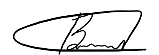                                                              (подпись, дата)              Факультет экономический					Курс  4			Специальность 38.05.01 Экономическая безопасностьСпециализация Экономико-правовое обеспечение экономической безопасностиНаучный руководитель	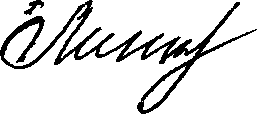 д-р экон. наук, проф. 	Е.Ф.Линкевич(подпись, дата)Нормоконтролер	д-р экон. наук, проф. 	Е.Ф.Линкевич(подпись, дата)Краснодар2022ОглавлениеВведение	51. Теоретические основы финансовой безопасности страны	61.1. Понятие и сущность финансовой безопасности	61.2. Методические подходы к оценке роли финансовой безопасности в экономике страны	132. Угрозы финансовой безопасности Российской Федерации на современном этапе…………………………………………………………17            2.1 Индикаторы финансовой безопасности на современном этапе	172.3 	Оценка методических  подходов к оценке финансовой стабильности	263. Обеспечение финансовой безопасности на уровне государства	313.1 Налоговый фактор финансово-экономической безопасности государства	313.2. Государственная политика в области обеспечения финансовой безопасности страны	343.3 Направления поддержки финансовой безопасности страны	41Заключение	48Список использованных источников	49Введение Национальная безопасность, стабильность и эффективность функционирования общества характеризуются в первую очередь состоянием его экономической системы и защищенностью от угроз и опасностей финансовой безопасности. Внимание к проблеме финансовой безопасности определено ролью финансов государства, характером влияний, которое они оказывают на негоВ настоящее время государство не может продуктивно реализовывать свою экономическую политику, а также осуществлять социальные программы без устойчивой финансовой политики, которая должна соответствовать национальным интересам. Именно поэтому основной частью экономической безопасности Российской Федерации является финансовая безопасность. В последнее время государства сталкиваются с множеством взлетов и падений, которые в условиях все более объединенной мировой экономической системы стимулируют интерес к финансовой безопасности.Обеспечение финансовой безопасности – важнейшая функция государства. Финансовая безопасность является неотъемлемым элементом макро- и микроэкономической безопасности страны, которая тесно связана с экономической и национальной безопасностью.Цель данной работы – установить роль государства в обеспечении финансовой безопасности России.Для достижения цели, были поставлены следующие задачи:– изучить понятие и сущность финансовой безопасности,–    выделить роль финансовой безопасности в стране,– исследовать государственную политику в области обеспечения финансовой безопасности страны,– установить направления поддержки финансовой безопасности страны.Объект работы – система финансовой безопасности страны.Предмет работы – экономические отношения государства и хозяйствующих субъектов, трансформирующиеся в условиях совершенствования системы финансовой безопасности России.Методологической базой работы послужили общенаучные принципы, методы и приёмы научных исследований, позволяющие изучать экономические отношения и явления комплексно (в их развитии и взаимосвязи): системный, ситуационный, концептуальный, логический и комплексный подходы к оценке экономических явлений и процессов; методы экономического анализа.Структура и объём работы. Курсовая работа состоит из введения, трёх глав, заключения, изложена на 48 страницах компьютерного текста, содержит 3 рисунка и 2 таблицы.1. Теоретические основы финансовой безопасности страны1.1. Понятие и сущность финансовой безопасности Развитие экономики, свобода предпринимательской деятельности, введение разнообразных форм хозяйствования, пожалуй, именно это и является основой современной финансовой политики. Основная цель финансовой повышение эффективности использования государственных финансовых ресурсов, направляемых на инновационное развитие компаний политики государства заключается в максимально эффективном использовании финансовых ресурсов, так чтобы это удовлетворяло потребностям общества. Достижение этой цели возможно при выполнении следующих критериев:  1. положения финансовой политики должны быть едины для всех субъектов РФ; 2. выбор путей реализации должен связывать все направления данной политики; 3. все намеченные мероприятия должны проводится в строго установленный срок.Чтобы дать определение финансовой политике, в первую очередь необходимо определить суть объекта. От того, насколько точно мы сможем определить суть и насколько точно будет сформулирована сущность зависят результаты эффективного воздействия. Объектом финансовой политики следует назвать финансовую систему.На рисунке 1.1 представим финансовую систему государства.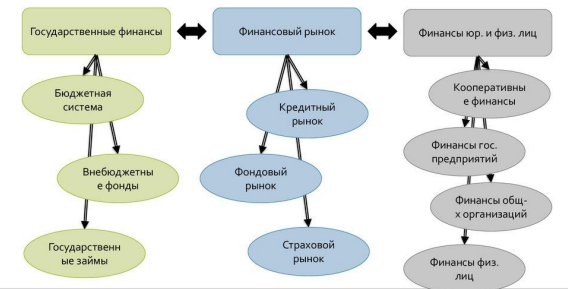 Рисунок 1.1 - Финансовая система государства  Финансовая политика — это совокупность мероприятий государства, которые направлены на обеспечение постоянной и результативной деятельности финансово-экономической сферы, на формирование денежных ресурсов в бюджете государства, их распределение и применение в целях выполнения функций страны. Финансовая политика же представляет собой совокупность различных механизмов и рычагов воздействия на финансовую систему страны. Она включает в себя бюджетную политику, налоговую политику, таможенную политику, кредитно-денежную политику, инвестиционную политику.Основу финансовой политики составляют стратегические направления, которые определяют долгосрочную, среднесрочную перспективу использования финансов и предусматривают решение главных задач, вытекающих из особенностей функционирования экономики и социальной сферы страны. Одновременно с этим государство осуществляет выбор текущих тактических целей и задач использования финансовых отношений. Они связаны с основными проблемами, стоящими перед государством в области мобилизации и эффективного использования финансовых ресурсов, регулирования экономических и социальных процессов и стимулирования передовых направлений развития производительных сил, отдельных территорий и отраслей экономики. Все эти мероприятия тесно взаимосвязаны и взаимозависимы. Стоит также отметить необходимость всесторонней и комплексной оценки экономического развития при выборе направления финансовой политики, учитывая при этом тенденцию усиления роли государства в регулировании экономики страны. В условиях глобализации, финансовая система рассматривается как составная часть общемирового рынка, где экономики различных стран тесно переплетены хозяйственными связями и общими интересами. Усиление уровня мировой финансовой интеграции, происходящей в русле процессов глобализации, усиливает взаимозависимость между участниками финансовых отношений. Учитывая нестабильность мировых экономических процессов, нередко вызывающих «эффект домино» в экономиках взаимосвязанных государств, особую актуальность приобретает проблема повышения уровня финансовой безопасности страны. В этой связи на первый план выходит задача обеспечения такого уровня финансовой безопасности, который способен защитить российскую экономику от негативного воздействия как внешних, так и внутренних факторов. Стремительно меняющиеся условия внешней среды, в частности, последствия пандемии, с которой столкнулись все страны мира, политические и военные конфликты приводят к необходимости непрерывного выявления и мониторинга всех процессов, протекающих в финансовой сфере. Перманентный анализ событий, возникающих в области финансовой безопасности необходим для пересмотра и корректировки ее стратегических целей и тактических задач. В этой связи возрастает актуальность исследования, направленного на оценку уровня финансовой безопасности, выявление внешних и внутренних угроз, а также разработку рекомендаций по их снижению.Финансовая безопасность государства – это такое положение капиталов и состояния денежных средств любой страны, при котором предоставляется и гарантируется защищенность и устойчивое функционирование всех отраслей экономики, когда происходит защищенность национальных финансов, всей экономики определенного государства в целом, когда данная страна способна поддерживать значимую степень и благополучия, как отдельных финансовых институтов, так и всей страны для ее благосостояния в различных сферах экономики, права и жизни. Финансовая безопасность способствует целостности всей системы финансов, способствует противостоянию различным угрозам во всех направлениях финансов страны.В литературе финансовая безопасность рассматривается с разных позиций, представленных в таблице 1.1.Таблица 1.1 – Подходы к раскрытию понятия «финансовая безопасность»Ведущие зарубежные эксперты и аналитики в рамках исследования проблем финансовой и экономической безопасности в условиях глобализации в значительной степени склонны сосредоточивать внимание на мерах финансовой, фискальной и денежно-кредитной политики, а также анализе влияния мировых экономических и финансовых кризисов на международное экономическое и финансовое сотрудничество, международное финансовое регулирование и управление проблемами суверенного долга.Сказанное позволяет сделать вывод, что под финансовой безопасностью следует понимать: во-первых, защищенность финансовых интересов для любых уровней финансовых отношений; во-вторых, определенная степень стабильности, независимости, устойчивости финансовой системы государства на фоне воздействия на него внутренних и внешних деструктивных факторов, образующих угрозу финансовой безопасности; в-третьих, способность финансовой системы страны обеспечить эффективную работу государственной экономической системы и стабильный экономический рост.Финансовая безопасность – является важным элементов системы экономической безопасности хозяйствующего субъекта, при этом имеет индивидуальную структуру функционирования и механизм реализации. Суть финансовой безопасности хозяйствующего субъекта заключается в обеспечении состояния наилучшего использования финансовых ресурсов по предотвращению угроз и созданию условий стабильного, эффективного функционирования и максимизации прибыли.Многие современные экономисты обращают внимание на то, что целевая установка финансовой безопасности социально-экономической системы актуализируют проблему стабильного, устойчивого, динамичного поведения экономической системы в условиях рынка. Решение данной проблемы позволит избежать дисбаланса развития и функционирования социально-экономической системы при решении основного противоречия – наличия и использования имеющихся финансово-экономических ресурсов. Помимо того, решение этой проблемы позволит определить и отождествить финансовые составляющие социально-экономической системы, которые и станут критериями финансово-экономической безопасности. Факторы, определяющие финансовую безопасность страны: 1. Уровень законодательного регулирования финансовой сферы. 2. Климат в области политики.3. Степень финансовой независимости.4. Характер финансово-кредитной политики. При наиболее полном погружении в тему угроз финансовой безопасности Российской Федерации, необходимо также отметить такую угрозу, как отток капитала из России, которая является одной из наиважнейших проблем для страныФинансовая безопасность страны характеризуется рядом аспектов, показанных на рисунке 1.2.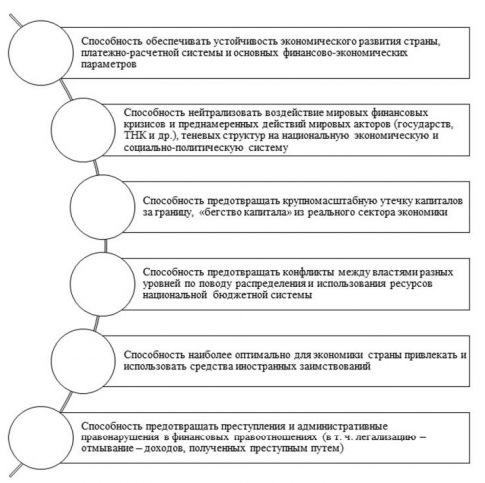 Рисунок 1.2 – Проявления финансовой безопасности страныФинансовая система должна обладать определенным запасом прочности при возникновении чрезвычайных, непредвиденных обстоятельств, с тем, чтобы органы власти могли незамедлительно отреагировать на возникшие угрозы, нейтрализовать факторы, которые способствуют их развитию, а также предотвратить возможные социально-экономические потери.1.2. Методические подходы к оценке роли финансовой безопасности в экономике страныРоль финансовой безопасности на экономическое состояние государства, стоит выделить следующие пункты: 1. Финансы, которые занимаются обслуживанием реальной экономики, характеризуют её с объективной точки зрения. Взаимозависимость между этими понятиями отражается в ряде экономических законов, теорий и правил. 2. Категория «финансы» является обособленной и самостоятельной в рамках экономических отношений государства. Это свидетельствует о наличии определённых норм и правил, регулирующих связь внутри финансовой системы. Несмотря на то, что деятельность данной категории характеризуется увеличением капитала за счёт собственных методов, она является спекулятивной и, в свою очередь, порождает фиктивные финансовые ресурсы. 3. В связи с глобальными изменениями, происходящими в экономики Российской Федерации, образовался большой разрыв между понятиями «материально-вещественные» и «финансовые» потоки. По данным некоторых источников, финансовый рынок может превышать материально-вещественный или реальный рынок до 50 раз.Роль и значение финансовой системы в последние годы кардинально изменились: из инструмента обслуживания экономических процессов финансы преобразовались в мощный двигатель развития экономики и общества. Его роль в условиях увеличивающейся глобализации мировых экономических и политических отношений со временем только возрастает. На данный момент можно говорить с уверенностью, что финансы стали самостоятельным сегментом экономики, потенциал которого воистину колоссален. Финансовая сфера в Российской Федерации проделала достаточно долгий путь, новыми в ней сегодня являются масштабы, формы, механизмы, а также уровень влияния на жизнь общества. Практически финансовая сфера и финансовый капитал превратились из посредника, обслуживающего воспроизводственный процесс, в его основополагающее звено. Основными факторами, которые обусловили укрепление роли финансов в современной экономике, стали следующие: 1) активный рост спроса на финансовые ресурсы в реальном секторе экономики; 2) быстрый рост товарно-денежных отношений, который распространился на сферы деятельности, ранее бывшие некоммерческими; 3) заметные достижения в развитии современных технологий, систем и средств коммуникации; 4) развитие процесса глобализации, который связан с необходимостью концентрации капиталов, не стесненных рамками национальных границ, развитие глобального финансового рынка. Сущность нового содержания финансовых потоков заключается в том, что, с одной стороны, они оторваны от воспроизводственных циклов (в качестве примера можно взять финансовые спекуляции). С другой стороны, они наполняют принципиально новым содержанием меновую стоимость. В данной ситуации углубление процесса отхода от эквивалентного обмена и перелив финансовых потоков в спекулятивный капитал формируют такую экономическую ситуацию, при которой финансовый менеджмент и финансовое право получают дополнительную функцию регулирования мировых денежных потоков. Баланс между воспроизводственными финансами и виртуальными финансами становится одним из основных источников обеспечения эффективного получения национального дохода. Отсутствие разграничения двух данных сфер финансово-правового регулирования ведет к накоплению ничем не обоснованного национального долга, когда внешние финансовые обязательства Российской Федерации возрастают в зависимости от манипулирования реальными и виртуальными финансовыми обязательствами на мировом рынке. Считается, что поддержание финансовой безопасности государства есть основное условие способности государства осуществлять самостоятельную финансово-экономическую политику в рамках собственных национальных интересов. Финансовая безопасность государства представляет собой состояние финансовой системы государства, характеризующееся высоким уровнем ее целостности, развития, конкурентоспособности и устойчивости, обеспечивающим необходимую основу для осуществления экономической и социальной политики, чтобы обеспечить национальную безопасность, и противодействия внутренним и внешним угрозам безопасности государства. Если проанализировать роль финансов в национальной экономике, то можно выделить следующие моменты. Во-первых, финансы, которые обслуживают реальную экономику, являются ее отражением. Между ними присутствует довольно четкая взаимосвязь, которая хорошо изучена и представлена различными экономическими теориями и законами. Во-вторых, финансы существуют в виде самостоятельной и независимой формы деятельности, которая функционирует на собственной базе в соответствии с собственными инструментами, законами и технологиями. Данный вид деятельности направлен на увеличение капитала собственными методами, часто без прямой увязки с реальной экономикой. Данный вид деятельности принято считать спекулятивной деятельностью, которая порождает фиктивные финансовые ресурсы. Именно на этом виде деятельности, к слову, вполне законной, паразитируют как отдельные физические лица, так и целые организации, причем как мелкие фирмы, так и крупные международные финансовые корпорации. В-третьих, на текущий момент времени существует огромный разрыв между материально-вещественными и финансовыми потоками. Причем финансовая экономика в отдельных секторах может колоссально превышать реальную экономику. Таким образом, финансовая безопасность представляет собой совокупность мер и методов по защите экономических интересов государства на микро и макроуровне.2   УГРОЗЫ ФИНАНСОВОЙ БЕЗОПАСНОСТИ РОССИЙСКОЙ ФЕДЕРАЦИИ НА СОВРЕМЕННОМ ЭТАПЕ2.1 Индикаторы финансовой безопасности на современном этапеСовременный этап развития мировой и российской экономики характеризуется возрастанием роли финансов, повышением их влияния на экономические процессы. Изменение финансовых параметров обусловливает изменение структуры денежного спроса и предложения, оказывает мощное воздействие на динамику экономического развития страны в целом. В настоящее время в условиях открытости российской экономики и все более полной зависимости ее развития от динамики мировой экономики и процессов глобализации, очевидной становится необходимость количественной и качественной оценки, прогнозирования и предупреждения как внутренних, так и внешних экономических угроз. И особенно остро эта проблема стоит в области финансов.Конкурентоспособность финансовой системы России тесно связана с уровнем ее безопасности и устойчивости, так как именно эти параметры определяют уровень доверия внутренних и внешних инвесторов, которые при осуществлении финансовых вложений в какой–либо вид активов оценивают уровень их риска. Этот уровень складывается из системных рисков, отраслевых рисков и рисков конкретной компании, привлекающей средства (например, эмитирующей акции или облигации).Если методики оценки финансового положения и стоимости отдельного предприятия достаточно развиты, то оценка уровня общих системных рисков — сложная проблема. Тем не менее, системный риск — это важнейшая компонента при принятии решения об инвестировании. Возможно определение уровня системных рисков и угроз при помощи количественных методов. В данном случае речь идет о системе индикаторов экономической безопасности и их пороговых (критических) значений, нарушение которых чревато наступлением явлений, препятствующих нормальному ходу воспроизводства. При этом индикаторы, описывающие состояние финансовой сферы (индикаторы финансовой безопасности), — органичная и неотъемлемая часть системы индикаторов экономической безопасности.В данном случае, при наличии системы, позволяющей оценить уровень рисков финансовой системы в целом, проследить и проанализировать их динамику, а также проводить комплексный мониторинг ее состояния и обнаруживать очаги возникновения диспропорций, возможно своевременное принятие комплекса упреждающих мероприятий, которые позволят не допустить развития кризисных или негативных явлений, или же локализовать их, тем самым смягчив их последствия для экономики.Система индикаторов финансовой безопасности с применением современных методов экономико–математического моделирования и прогнозирования дает возможность определить уровень будущих рисков и угроз, выявить очаги их распространения в рамках различных сценариев экономического развития. Это обеспечивает необходимый запас времени для выработки и реализации комплекса упреждающих мероприятий, направленных на снижение уровня угроз в финансовой сфере, а также на повышение ее стабильности, устойчивости и эффективности.Можно сформировать пять необходимых групп индикаторов, которые по мере развития и усложнения финансовой системы могут быть дополнены новыми группами и расширены за счет новых индикаторов:– макрофинансовые индикаторы;– индикаторы, характеризующие соотношение сбережений и инвестиций в экономике;– индикаторы безопасности банковской деятельности;– индикаторы, отражающие состояние и процессы на финансовых рынках;– ценовые индикаторы.В группу макрофинансовых индикаторов входят важнейшие индикаторы, отражающие макроэкономические аспекты безопасности финансовой сферы, связанные с состоянием государственных финансов, нефинансового и банковского секторов и их взаимодействием, а также с деятельностью государственных органов (Министерства экономического развития и торговли, Министерства финансов, Банка России и др.).Подгруппа А. Индикаторы, отражающие устойчивость государственного бюджета.1. Отношение дефицита бюджета к ВВП не должно превышать 3%.2. Отношение государственного долга к ВВП не должно превышать 60%. Уровни внешнего и внутреннего долга не должны превышать 30% ВВП.3. Доля расходов на обслуживание государственного долга по отношению к общему объему расходов федерального бюджета не должна превышать 20%.Подгруппа В. Индикаторы, отражающие уровень долговой нагрузки предприятий и организаций.4. Отношение долга нефинансовых предприятий к выручке не должно превышать 30%, в противном случае возникает угроза их финансовой устойчивости. Данный индикатор и его пороговое значение формируются на основе синтеза показателей, используемых при анализе финансовой деятельности компании, в соответствии со стандартами IAS (GAAP): отношения долга компании к ее собственному капиталу (если оно больше единицы, то положение предприятия расценивается как рискованное) и коэффициента оборачиваемости собственного капитала (рассчитывается как отношение собственного капитала к выручке компании, если оно ниже 0,2, то это свидетельствует о неудовлетворительном качестве управления капиталом), принимая во внимание возможности по реструктуризации, конвертации и перекредитованию части долга (обычно около трети).5. Соотношение кратко– и долгосрочной задолженности нефинансовых предприятий должно составлять примерно 70:30. Данный индикатор свидетельствует об уровне риска в нефинансовом секторе в зависимости от долговой нагрузки.6. Отношение внешней задолженности банковского сектора к его суммарным активам не должно превышать 30%. По смыслу данный индикатор аналогичен индикатору 4. 7. Соотношение кратко– и долгосрочной задолженности банков должно составлять примерно 70:30. Данный индикатор аналогичен индикатору 5.Подгруппа С. Уровень достаточности золотовалютных резервов.8. Уровень обеспечения денежной базы золотовалютными резервами. Объем золотовалютных резервов страны не должен быть ниже 70% денежной базы. Практика показывает, что методы стерилизационной политики позволяют нейтрализовать инфляционный эффект эмиссионного финансирования не более чем на 20-30%.9. Индикатор достаточности золотовалютных резервов. Абсолютный прирост золотовалютных резервов должен быть выше прироста денежной базы. Если данное соотношение нарушается, то это может свидетельствовать об эмиссионном финансировании бюджета и экономики страны, являющемся предпосылкой для развития инфляционных процессов в экономике. Наиболее яркий пример в этом отношении — Бразилия, где огромный внешний государственный долг и непоследовательная социально–экономическая политика периодически приводили к всплескам инфляции.10.	Индикатор минимального (порогового) уровня
золотовалютных резервов. Минимальный уровень золотовалютных резервов должен быть не меньше суммы стоимостного объема импорта за 1 квартал и суммы, необходимой для погашения краткосрочной задолженности (до года) государственного, банковского и корпоративного секторов и процентных выплат по ней. Нарушение данного индикатора должно являться объектом пристального внимания монетарных властей, так как причины данной ситуации весьма разнообразны.Подгруппа D. Индикаторы макрофинансовых условий функционирования экономики.11. Уровень монетизации экономики m: рассчитывается как отношение денежного агрегата М2 (или М2Х) к ВВП. Уровень монетизации ниже 20-30% является критическим. 12. Индикатор изменения объема и структуры денежного спроса и предложения в экономике. Прирост денежной массы (М2) не должен превышать уровня инфляции плюс 10% (верхняя граница реального прироста ВВП России 10%). Увеличение денежной массы выше порогового значения служит признаком кредитной экспансии.13. Критический уровень изменения реальной процентной ставки по кредитным ресурсам и по депозитам. Изменение процентной ставки по кредитным ресурсам и депозитам в ту или другую сторону не должно превышать 50%, так как она является чрезвычайно важным и действенным инструментом для финансовой и экономической системы страны в целом. Существенное отклонение процентной ставки от 50% чревато негативными последствиями для инвестиционного процесса, банковской деятельности, финансовых рынков, так как при этом происходит резкое изменение предпочтений и ожиданий экономических субъектов, а, следовательно, кардинальное изменение денежного спроса и предложения в экономике.14. На базе показателя рентабельности рассчитываются следующие индикаторы:– рентабельность экономики, ситуация на рынке денег считаются удовлетворительными, если значение рентабельности превышает уровень инфляции;– рентабельность ключевых отраслей экономики должна быть выше уровня инфляции или же, в наилучшем варианте, превосходить инфляцию на 3-5%;– соотношение рентабельности и уровня процентных ставок, рентабельность экономики должны быть выше уровня ставок по кредитам, которые должны превышать уровень ставок по депозитам, а последние, в свою очередь, должны быть выше уровня инфляции, чтобы обеспечить реальный доход по вкладам и депозитам.Что касается ценовых индикаторов, то их выделение в отдельную группу обусловлено тем, что определение уровня цен является особой, синтетической функцией финансовой системы. Анализ ценовой динамики представляет собой одну из наиболее сложных экономических проблем, так как в основе ее формирования лежит множество различных факторов и процессов. В эту группу входят следующие индикаторы.15. Уровень инфляции не должен превышать 25% в год.
В нормальной экономике развитых и развивающихся по промышленному и постиндустриальному типу стран уровень инфляции составляет 2-5% в год.16. Динамика цен на различные группы товаров и услуг. Для российской экономики как для экономики развивающегося типа, уровень цен на энергоносители, электроэнергию, транспортные тарифы, составляющих более 50% себестоимости продукции российских предприятий и тем самым определяющих уровень ее конкурентоспособности, должен быть на 30-40% ниже уровня цен на аналогичные виды товаров на западных рынках (по паритетному курсу, рассчитываемому Eurostat на регулярной основе). Таким образом, анализ динамики индикаторов финансовой безопасности позволяет выявить несколько очень серьезных и взаимосвязанных проблем в финансовом секторе экономики России, которые оказывают существенное воздействие не только на конкурентоспособность национальной финансовой системы, но и на конкурентоспособность отечественной экономики страны в целом. 2.2 Феномен открытости экономики с позиции угроз национальной безопасности странНа протяжении последних тридцати лет – с усилением глобализационных процессов, интернационализации производства и международного разделения труда, вопрос сущности и влияния уровня открытости национальных финансово–экономических систем на качественное развитие национальных рынков и степень угроз национальной безопасности страны является дискуссионным и важным как в мировом, так и в национальном масштабах. Все большее значение приобретают проблемы распутывания сложного комплекса отношений и причинности, которые могут привести к кризису или повышению стабильности и служат угрозой национальным интересам.Понятие «открытая экономика» характеризует порядок взаимодействия между национальными и глобальными макроэкономическими системами, реальными процессами и их (положительным и/ или отрицательным) влиянием на различные уровни – граждан, общество, мир.Открытость экономики следует рассматривать в качестве неотъемлемой характеристики макроэкономической системы, обусловленной философией ее развития. С течением времени национальные экономики и мир в целом, в соответствии с общими тенденциями к открытости торговли, движению капитала, ресурсов (в том числе трудовых) становятся все более и более открытыми.Экономическая глобализация и открытость национальных систем, рассматриваемые как динамические процессы, создают как угрозы и вызовы для благополучия народов мира, так и позволяют отдельным системообразующим странам в условиях открытости мировых финансовых и экономических рынков реализовывать новую модель своего экономического роста посредством международной дискриминационной перераспределительной политики.В отношении финансово-экономических отношений критическое состояние системы выражается в увеличении указанных дисбалансов, к примеру, в сокращении до минимального уровня прироста накоплений населения при одновременном увеличении до максимальных значений кредитной нагрузки и т. п.Локальное управление (на уровне государства) открытостью национальной экономики, установление границ открытости, определяемое уровнем развития страны, в условиях современных товарно–денежных отношений практически нереализуемы и лишены экономического смысла. В условиях сложившейся сложной открытой сети мировых финансово–экономических отношений локальная реализация точечных стимулирующих или заградительных мер не сможет обеспечить ни должного уровня национальной безопасности страны, ни достижения целей необходимых кардинальных преобразований.Ограничения открытости могут грозить стране не только ослаблением ее конкурентоспособности на мировой арене, изоляцией от передовых научно–технических разработок и пр. При этом рост открытости мировой экономики неизбежно усиливает диспропорциональность всей мировой финансово–экономической системы (производя больше проигравших, чем победителей), обостряя противоречия и борьбу между отдельными странами, экономическими классами и влиятельными группами и увеличивая тем самым системную уязвимость и негативную коллективную динамику.Попытки нивелирования или сокращения системных угроз на фоне продолжающейся глобальной борьбы за долю рынка и технологическое превосходство в ближайшее время могут быть воплощены в выделении конкурирующих региональных блоков, борющихся за экономическое и политическое господство, в которых доминирует та или иная крупнейшая экономическая держава. Межгосударственное сотрудничество и интеграция в сфере безопасности на региональном уровне, в данном случае основанная на усилении эндогенной открытости и союзничества между геоэкономическими странами–партнерами, при одновременном ослаблении международной открытости являются потенциально наиболее простой, перспективной в реализации и эффективной стратегией безопасности.Единственным действенным инструментом преодоления, недопущения скатывания в стадию неуправляемой кардинальной перестройки, при которой система перейдет в принципиально новое состояние, иную стадию развития, являются глобальные преобразования системы общественного производства и потребления, роли капитала в данном процессе, и самое главное – формирование ценностно–ориентированной культуры общественно значимых финансово–экономических отношений и человеческого бытия. Таким образом, подводя итоги, стоит отметить, что описываемые кризисные проявления и динамика их развития являются не результатом ошибочного регулирования международных и национальных финансово–экономических систем в связи с непониманием со стороны правящей элиты ее текущего уровня сложности. Они порождаются самой сутью современной финансово–экономической системы, основанной на капиталистическом способе производства материальных ценностей и распределения богатства в мире, являясь одной из первопричин развития и распространения кризиса в мире. 	Оценка методических подходов к оценке финансовой стабильностиДля обеспечения финансовой стабильности на практике требуется выработка оптимального (не слишком узкого и не слишком широкого) операционального определения, которое позволяло бы вырабатывать методические подходы к оценке финансовой стабильности и критерии такой оценки. Целесообразным представляется при разработке операционального определения финансовой стабильности исходить из более узкого определения финансовой стабильности, добавляя в него по мере развития методологического инструментария указанные выше более широкие черты финансовой стабильности.Примером более практического, нежели академического, определения финансовой стабильности является определение, используемое Европейским центральным банком, на основе которого этот банк осуществляет мониторинг финансовой стабильности и проводит свою политику. В соответствии с ним, финансовая стабильность – это «состояние, когда финансовая система способна противостоять шокам без развития кумулятивных процессов, нарушающих трансформацию сбережений в инвестиции и проведение платежных операций в экономике».Под финансовой системой в широком смысле понимается вся сфера финансовых отношений, возникающих в экономике, в том числе в реальной экономике (финансовые отношения нефинансовых предприятий, населения и органов государственного управления).Необходимо отметить, что при оценке финансовой стабильности основное внимание обычно уделяется узкой финансовой системе (финансовым институтам, рынкам и инфраструктуре). Большое внимание финансовому сектору уделяется, в том числе, потому, что анализ состояния балансов финансовых посредников позволяет судить не только об устойчивости финансовых институтов, но и в определенной степени об устойчивости финансового положения их контрагентов (предприятий, населения, органов государственного управления). В то же время полноценный мониторинг финансовой стабильности невозможен без глубокого анализа всей системы финансовых отношений в национальной экономике, в том числе возникающих в реальной экономике, а также в связанных с внутренней экономикой экономических системах других государств.При выработке методологии практического анализа финансовой стабильности центральные банки исходят как из подходов, выработанных на уровне международных финансовых организаций, так и из уровня развития и других особенностей конкретной финансовой системы.Выработанные международным финансовым сообществом подходы к определению и анализу финансовой стабильности основываются на использовании следующих компонентов:– системы национальных счетов как основы для секторального представления экономики;– методических подходов к анализу монетарной политики (моделей трансмиссионного механизма денежно–кредитной политики и других макроэкономических моделей);– общих баз статистической и иной информации (Международного валютного фонда, Всемирного банка, крупнейших информационных и рейтинговых агентств и др.);– международных принципов надзора, основанного на лимитах и ограничениях за деятельностью финансовых посредников и финансовых рынков, международных стандартов и надлежащей практики деятельности финансовых посредников (Ключевые принципы эффективного банковского надзора, Базель–2 и др.).Денежные власти разных стран творчески подходят к выработке методологии оценки финансовой стабильности, что заметно в процессе их коммуникаций с общественностью по вопросам финансовой стабильности, в первую очередь в публикуемых официальных отчетах о финансовой стабильности. Публикация центральным банком регулярных отчетов о финансовой стабильности преследует несколько целей:– улучшать собственное понимание тенденций развития национальной и региональной (международной) финансовых систем, а также факторов, которые на них воздействуют;– информировать участников финансовых отношений о принимаемых ими рисках, имеющихся уязвимостях в финансовой системе, а также информировать рынок о предпринимаемых и планируемых государственными органами мерах по поддержанию финансовой стабильности;– стимулировать общественную дискуссию по всем аспектам развития финансовой системы;– выносить на общественное обсуждение результаты аналитической и методической работы персонала центрального банка по специфическим проблемам обеспечения стабильности финансовой системы.Привлечение внимания участников финансовой системы к проблемам поддержания финансовой стабильности (особенно к накапливающимся рискам и потенциальной уязвимости) позволяет выходить на новый уровень понимания финансовых процессов и совершенствовать методологию анализа финансовой стабильности. Кроме того, углубление общественной дискуссии по актуальным проблемам финансовой стабильности является инструментом профилактики финансовой дестабилизации, поскольку в данном случае действует принцип «предупрежден – значит вооружен».Концепт «финансовая стабильность» сегодня находится на начальной стадии разработки, которую прошли многие категории экономической науки. Единственным действенным инструментом преодоления, недопущения скатывания в стадию неуправляемой кардинальной перестройки, при которой система перейдет в принципиально новое состояние, иную стадию развития, являются глобальные преобразования системы общественного производства и потребления, роли капитала в данном процессе, и самое главное – формирование ценностно–ориентированной культуры общественно значимых финансово–экономических отношений и человеческого бытия. То есть посредством построения новой модели и принципов управления экономикой и обществом, основанных на новых общественно–экономических устоях и справедливой перераспределительной согласованной межнациональной политике в целях достижения относительно устойчивого состояния мировой системы в интересах всех стран-участниц.Социально-экономическое развитие России предполагает повышение уровня конкурентоспособности экономики и инновационной направленности ее развития. При этом обеспечивать достаточного уровня финансирования приоритетных направлений призвано развитие рыночной инфраструктуры в направлении активизации рынка корпоративных бумаг, расширения спектра инструментов рынка ценных бумаг, развития системы небанковских институтов (инвестиционных фондов, финансовых, лизинговых, трастовых, страховых компаний). Поэтому необходимо рассматривать финансовую стабильность как элемент государственной экономической политики. В заключение следует отметить, что концепт «финансовая стабильность» прочно занял место в международных научных дискуссиях. Интерес к исследованию данного феномена в первую очередь объясняется его большой практической значимостью, возможными большими финансовыми и материальными потерями для экономики в случае наступления системного финансового кризиса. 3. Обеспечение финансовой безопасности на уровне государства 3.1 Налоговый фактор финансово-экономической безопасности государстваВ налоговой теории налоги обычно рассматриваются исходя из их основных функций:– как фискальный инструмент, обеспечивающий наполнение казны для финансового обеспечения деятельности государства;– как инструмент государственного регулирования социально–экономических процессов в стране, т. е. как инструмент налоговой политики государства.Сущность финансовой безопасности государства заключается в способности национальной экономики обеспечивать формирование доходов – налоговых, таможенных и в виде страховых взносов – бюджетной системы в объемах, достаточных для финансового обеспечения деятельности государства. Если доходов собирается меньше необходимого объема, то недостаток покрывается за счет заимствований государства. В конечном счете, такая практика приводит к накоплению государственного (суверенного) долга.При рассмотрении налогов в качестве инструмента налоговой политики государства необходимо определить сущность налоговой политики. Налоговая политика – это политика регулирующего воздействия государства на экономические, социальные, демографические и экологические процессы путем использования в системе налогообложения отдельных элементов налога (объекта налогообложения, налоговой ставки), налоговых льгот и преференций, а также путем введения нового налога, упразднения или замены действующего налога.Налоговая политика регулирующего воздействия на экономические процессы не может быть единообразной, она сегментарная и должна учитывать особенности объекта регулирования, его значение для национальной экономики, влияние других неналоговых механизмов воздействия.Так, для России ключевое значение имеет нефтегазовый сектор. Механизмы налогового стимулирования добычи углеводородного сырья эволюционировали от системы налогообложения при выполнении соглашений о разделе продукции (для привлечения иностранных инвестиций в целях освоения труднодоступных месторождений) до установления нулевой ставки налога на добычу полезных ископаемых в отношении нефти на конкретных участках недр, характеризуемых низкой степенью (0,05 и менее) выработанности запасов и местоположением, и отвечающих определенным требованиям (условиям).В целях привлечения иностранных инвестиций для освоения нефтегазовых месторождений российского шельфа Арктики Правительство считает целесообразным предусмотреть на 15–летний период специальную стимулирующую систему налогообложения:– полностью отменить экспортные пошлины по новым шельфовым проектам;– налог на добычу полезных ископаемых установить на уровне 5 % цены   реализуемой продукции;– освободить от уплаты налога на имущество организаций;– освободить от уплаты НДС на ввозимое в Российскую Федерацию оборудование, аналоги которых в стране не производятся.Нефтегазодобывающие страны, экспортирующие половину и более сырой нефти, в условиях благоприятной конъюнктуры полноценно наполняют казну государства (растут также прибыль компаний и доходы наемных работников), а при неблагоприятной конъюнктуре снижаются добыча и экспорт нефти (сокращается ВВП), падают прибыль компаний и доходы наемных работников. Таким образом, нефтегазовые доходы в первом случае выступают как ресурсный фактор обеспечения финансовой безопасности государства, а во втором – как ресурсный фактор активизации рисков и угроз финансово–экономической безопасности страны.Минфин России не исключает возможности использования части нефтегазовых доходов для финансирования инфраструктурных проектов, не предполагающих постоянных расходов, но при соблюдении условия, что предположительно, начиная с 2016 года базовая прогнозная цена на нефть, применяемая в расчетах федерального бюджета, будет определяться как среднегодовая цена, сложившаяся за последние 10 лет, а в случае, если фактическая цена окажется выше базовой, то дополнительные доходы пойдут на пополнение Резервного фонда (в противном случае средства Резервного фонда будут направлены на финансирование расходных обязательств федерального бюджета). Наличие доступа налоговых органов к такой информации необходимо в целях обеспечения неотвратимости наказания лиц, занимающихся противоправной деятельностью. Налоговые органы при проведении мероприятий налогового контроля устанавливают факты участия физических лиц, не являющихся индивидуальными предпринимателями, в схемах уклонения от налогообложения, в том числе бенефициариев – конечных получателей необоснованной налоговой выгоды. Распределение в пользу этих физических лиц и перераспределение между ними финансовых потоков в этих случаях может быть проконтролировано налоговыми органами.В современных условиях развития электронного документооборота, межведомственного информационного взаимодействия и осуществления контроля за соблюдением законодательства о налогах и сборах не утрачивает актуальность необходимость внесения изменений в часть первую Налогового кодекса Российской Федерации в целях дальнейшего совершенствования налогового администрирования.Важным аспектом налоговой политики, связанным с предотвращением угроз финансовой безопасности, является совершенствование налогового администрирования. Также актуальной задачей остается привлечение к налогообложению лиц, уклоняющихся от исполнения обязанностей налогоплательщика, в том числе посредством использования схем с участием "фирм–однодневок".Определенные меры в этом направлении уже предприняты. Согласно Федеральному закону от 28.06.2013 N 134–ФЗ «О внесении изменений в отдельные законодательные акты РФ в части противодействия незаконным финансовым операциям», с 1 июля 2014 г. банки будут обязаны сообщать в налоговую инспекцию по месту своего нахождения информацию об открытии или закрытии счета, изменении его реквизитов не только организациями и предпринимателями, но и физлицами, которые не являются предпринимателями. Таким образом, совершенствование механизма налогообложения означает переход к качественно новой налоговой политике в сфере финансовой безопасности, рассчитанной на долгосрочную перспективу и призванной способствовать устойчивому росту российской экономики и финансово–экономической безопасности государства.3.2. Государственная политика в области обеспечения финансовой безопасности страны  Финансовая политика в любом государстве имеет немаловажное место в деятельности государственного управления и представляет собой один из основополагающих элементов в государственной системе финансового управления. Для работы государственной экономической системы нужно осуществлять сбалансированную финансовую политику в рамках государственной экономики. От качества осуществления финансовой политики и рациональности использования ее инструментов во многом имеют зависимость темпы промышленного развития страны, рост сельскохозяйственной отрасли, транспортной сферы, связи и других отраслей экономики, а также субъектов РФ.Немаловажным является момент, когда капитал страны является меньше, чем активы, другими словами, когда государство должно больше другим странам, чем должно ему либо больше, чем есть у этого государства в общем объеме; в этом случае происходит нарушение финансовой безопасности, и страна предпринимает способы и средства для достижения устойчивого нахождения всех финансов и их устойчивости не только в стране, но и на международной арене.Финансовая безопасность Российской Федерации для государства стала новой концепцией, развитие которой было связано с возникающими угрозами в кредитно-финансовой сфере России и принятием в 2000 году новой Концепции национальной безопасности Российской Федерации, утвержденной Указом Президента Российской Федерации № 24. На смену «Концепции национальной безопасности Российской Федерации» с 2000 года пришла «Стратегия национальной безопасности Российской Федерации до 2020 года», утвержденная Указом Президента Российской Федерации от 12.05.2009 № 5375. Затем «Стратегия национальной безопасности Российской Федерации до 2020 года» заменена «Стратегией экономической безопасности Российской Федерации на период до 2030 года» (далее Стратегия-2030), утвержденной Указом Президента Российской Федерации от 13 мая 2017 года № 208. В то же время «Стратегия 2030» представляет собой документ стратегического планирования, разработанный в целях реализации стратегических национальных приоритетов Российской Федерации, определенных в Стратегии национальной безопасности Российской Федерации. С учетом формирующихся и применяемых нормативных документов, а также различных теоретических и методических разработок в этой области можно сформулировать две важные концепции: – «Финансовая безопасность Российской Федерации»; – «Обеспечение финансовой безопасности Российской Федерации». Финансовая безопасность Российской Федерации – неотъемлемая часть экономической безопасности всей страны, основанная на независимости, эффективности и конкурентоспособности ее кредитно-финансовой сферы, выраженной через систему критериев и показателей его состояния, характеризующее финансовый баланс, достаточную ликвидность активов и наличие необходимых денежных средств, иностранной валюты, золота и других резервов. Обеспечение финансовой безопасности Российской Федерации – это деятельность государства и всего общества, направленная на реализацию национальной идеи, на защиту национальных ценностей и национальных интересов путем поддержания финансовой стабильности, выраженную в финансовый баланс, достаточная ликвидность активов и наличие необходимых денежных и валютных, золотых и других резервов. Довольно часто финансовая безопасность государства, в том числе Российской Федерации, ставится в прямую зависимость от экономической безопасности страны. Таким образом, в основе действующей Концепции финансовой безопасности Российской Федерации лежит «Стратегия-2030», в которой определены вызовы и угрозы экономической безопасности Российской Федерации, а также цели, основные направления и задачи государственной политики в сфере обеспечения экономической безопасности. Любое явление, в том числе финансовая безопасность Российской Федерации, нужно уметь оценивать.Финансовая безопасность Российской Федерации является неотъемлемой частью ее национальной и экономической безопасности, с практической точки зрения представляет собой особое состояние национальной финансовой системы, описываемое системой специальных критериев и показателей. Финансовая безопасность Российской Федерации – сложное явление, которое включает в себя многие уровни финансовой системы страны: бюджетный, налоговый, кредитно-банковский, финансово-денежный, инвестиционный, инфляционный, страховой, фондовый и валютный. Практическая оценка показателей финансовой безопасности Российской Федерации позволяет получить ряд результатов и сделать консолидированные выводы. В целом финансовая безопасность Российской Федерации находится на среднем уровне, а это свидетельствует о неразвитости российской экономики и ее зависимости от внешних и внутренних угроз. Угрозы финансовой безопасности РФ – это факторы, препятствующие либо создающие опасность осуществления национальных финансово-экономических интересов. Финансовая безопасность страны регулярно подвергается негативному воздействию со стороны внешней и внутренней среды, что обуславливает необходимость выявления факторов, влияющих на изменения состояния ее подсистем. Так, стабильность функционирования финансовой системы страны напрямую зависит от характера кредитно-финансовой политики, направленной на мобилизацию и эффективное распределение финансовых ресурсов, политического климата в стране, а также степени проработанности правового обеспечения, регламентирующего финансовые процессы. Угрозы, влияющие на финансовую безопасность страны, также подразделяются на внутренние и внешние. Внутренние угрозы чаще всего вызваны недальновидной или нерациональной финансовой политикой, осуществляемой финансовыми государственными институтами, устанавливающими основные «правила игры» на финансовых рынках и по сути диктующими условия распределения финансовых ресурсов внутри страны. Отсутствие плановости и глубокой аналитической работы в вопросах финансовой деятельности со стороны органов власти, экономические преступления, коррупция на местах, слабая проработка правового обеспечения финансовых процессов, все это влечет за собой формирование финансовой системы страны несоответствующей внутренним потребностям общества.На рисунке 2.1 выделены основные вешние и внутренние угрозы.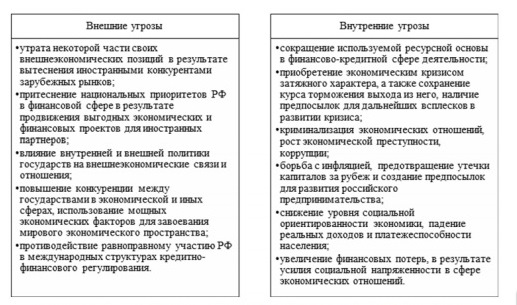 Рисунок 2.1. -  Основные внешние и внутренние угрозы финансовой безопасности РФНеобходимо отметить, что границы между угрозами часто не четкие, поскольку они взаимно определяют друг друга. В то же время, длительное влияние внутренних угроз на национальную экономику государства делает его более слабым и во внешней сфере, поскольку страна, которая не справляется с внутренними угрозами, не может реализовывать свою активную внешнюю политику, оказывать влияние на экспорт своей конкурентной продукции, не обладает необходимыми силами для независимой финансовой и экономической экспансии на новых рынках. В ситуации с подорванной экономикой, имеющей недостатки финансовой системой наша страна не сможет реально воздействовать на проводимую международными финансовыми организациями политику. Чтобы предотвратить внешние и внутренние угрозы финансовой безопасности, государству нужно принять комплекс соответствующих мер, позволяющих обеспечить устойчивое экономическое развитие, политическую свободу действий, наращивание влияния внешней политики страны. Финансовая безопасность достигается деятельностью в финансовой сфере и в сопряженных с ней сферах: экономической, денежно-кредитной, международно-финансовой, социальной и так далее. На основании этого концепция и стратегия финансовой безопасности должны находить отражение в концепции и государственной стратегии экономической безопасности, в экономической, бюджетной и денежно-кредитной политике и так далее. Стратегия финансовой безопасности обязана также обеспечивать достижение главных целей национальной безопасности. Стратегия финансовой безопасности – это политический и экономический курс в осуществлении деятельности финансовых органов государственной власти, экономических и финансово-банковских структур, направленных на создание условий и ресурсов финансовой стабилизации и экономического роста при сохранении и укреплении единства и целостности России, ее экономического пространства и финансовой системы.Финансовая безопасность на макроуровне характеризуется способностью государства в мирных и чрезвычайных ситуациях адекватно и быстро реагировать на внешние и внутренние факторы, оказывающие негативное влияние на финансы страны. Финансовая безопасность государства характеризуется способностью государственных органов: – обеспечивать непрерывный рост экономического развития государства; – обеспечивать стабильное состояние платежно-расчетной системы и основных финансово-экономических показателей и коэффициентов; – предотвращать воздействие мировых кризисов и преднамеренных действий других государств, ТНК, теневых структур на национальную экономическую и социально-политическую систему; – останавливать утечку капитала из страны, бегство капитала из реального сектора экономики; – обеспечить инвестиционную привлекательность для иностранных инвесторов; – бороться с преступлениями и административными правонарушения в финансовых правоотношениях. Уровень финансовой безопасности позволяют оценить основные показатели финансовой безопасности России, к которым можно отнести: – дефицитный уровень бюджета; – состояние рынка ценных бумаг; – размер внешнего и внутреннего долга страны; – утечка денежного капитала за пределы страны.В настоящее время в Российской Федерации применяются следующие направления совершенствования системы финансовой безопасности: – определение четких границ иностранного участия в капитале российских компаний; – ввод отраслевых ограничений (например, ограничения и запрет доступа иностранных инвестиций в сферы деятельности, которые признаны особо важными для экономико-социально-культурного развития страны); – использование мер к организациям, реализующих ограничительную деловую политику, которая искажает условия конкуренции; – ввод требований в сфере производства, применения местных компонентов, передачи технологий и др.; – создание действенных систем контроля в отношении привлечения иностранных заимствований и их использования.3.3 Направления поддержки финансовой безопасности страныОпыт развития мировой экономики в последние годы показывает, что спекуляция оттягивает из реального сектора денежные средства и преследует цель максимизации личных доходов спекулянтов, являясь при этом прогрессивно дестабилизирующим фактором финансового развития. Данный эффект возникает потому, что нет четко выраженной необходимости переводить спекулятивные капиталы в другие формы в течение длительного времени. Так, одним из важнейших аспектов экономической безопасности государства является состояние его финансовой системы, способность данной системы обеспечивать страну финансовыми средствами в количестве, достаточном для выполнения ее внешних и внутренних функций. От развития ситуации в финансовых секторах экономики, переплетенных многочисленными и разнообразными связями, прежде всего, зависит стабильное и безопасное развитие всей экономики в целом. Нужно понимать, что в настоящих условиях финансовые отношения зачастую не только не вносят положительного вклада в реформирование российской экономики, но нередко оказывают сдерживающее воздействие, что в итоге приводит к кризисным ситуациям.Способность экономики страны выдерживать внутренние и внешние шоки – главная задача финансовой политики на макроуровне. Среди основных проблем, которые с изменением вовлеченности страны в мировые процессы существенно влияют на ВВП, следует отметить темпы роста финансовой деятельности, опережающие темы роста ВВП. Эта проблема наиболее распространена в странах BRICS (разница в росте более, чем вдвое). Причинами этой негативной тенденции являются положительные факторы развития страны – активный рост промышленного производства в странах, постоянно увеличивающийся спрос, в том числе за счет вовлечения в потребление домохозяйств с невысоким уровнем доходов. Все эти факторы приводят к повышению спроса на финансовые и кредитные ресурсы, и возникает угроза возникновения так называемого «финансового пузыря». Еще одна проблема финансовой сферы в условиях глобализации – высокая волатильность рынка ценных бумаг. Благодаря тому, что рынок ценных бумаг очень сильно подвержен влиянию политических событий и даже просто высказываний в социальных сетях, динамика курса ценных бумаг на данный момент является достаточно непредсказуемой величиной. Это приводит к тому, что для корпорации быть представленной на международном рынке означает быть в большой зависимости от множества внешних факторов, находиться постоянно под воздействием многих рисков, которые довольно сложно предсказать или предугадать. Инфляция и безработица напрямую связаны с увеличением количества дешевой рабочей силы (мигрантов) в связи с глобализацией рынка труда. В странах, куда прибывают большие потоки рабочей силы из-за рубежа, количество населения, которое ищет работу, значительно больше предлагаемых рабочих мест. Это приводит не только к тому, что в регионах устанавливается высокий уровень безработицы, но и к уменьшению «среднего» класса, стремительному обеднению населения и криминализации жизни общества. Данная ситуация сейчас тяжело переживается глобализированной западной Европой.Роль государства также определяется тем, что именно государство разрабатывает направления развития финансового рынка, формируя тем самым его общую стратегию. Важным в данном моменте является правовое закрепление положений стратегии. В процессе разработки стратегии принимают различные финансовые институты. В нашей стране это Министерство финансов РФ, Банк России, а также представители крупнейших участников финансового рынка. Так, в марте 2021 года Минфин России совместно с Банком России провел стратегическую сессию с представителями крупнейших банков, страховых и IT-компаний. Цель – выработать совместное видение Стратегии развития финансового рынка до 2030 года. Документ должен отвечать вызовам времени и требованиям рынка. В стратегию будут включены вопросы киберпреступности, криптовалют, защиты неквалифицированных инвесторов, «зеленых» инвестиций. Составляющие элементы данной стратегии представлены в таблице.Таблица 2.1 – Составляющие стратегии развития финансового рынка России до 2030 года Обеспечение оптимального развития финансовой системы любой страны возможно при следующих составляющих: – Безопасность банковской системы. Происходит обеспечение стабильности системы, а именно её устойчивость к различным отрицательным аспектам. – Безопасность в небанковской сфере. На данном уровне происходит рассмотрение того, как развивается страховой и фондовый рынок. Они должны абсолютным образом удовлетворять потребностям общественности по услугам таких организаций. – Защищённость сферы задолженности. Здесь происходит обеспечение внутренней и внешней безопасности по долговым обязательствам. Кроме того, здесь учтена стоимость их обслуживания, определено положительное равенство между задолженностями (дебиторской и кредиторской), а также собственными источниками финансирования.  – Безопасность бюджета. Призвана направить все способы для того, чтобы обеспечить платёжеспособность государства, а также финансовую стабильность. Благодаря этому каждое звено из системы выполняет ту функцию, которую на него возложили. – Защищённость валютной сферы. Это некий процесс образования курса, при котором у общественности появляется стабильное доверие к финансам нации. При этом создаются условия, в которых государственная экономика начинает постепенно развиваться. Данный факт способен привлечь в государство внешние источники инвестирования. – Безопасность денежно-кредитной системы. При ней существует возможность обеспечения непосредственно каждого субъекта экономических отношений страны кредитными ресурсами по привлекательной цене и на условиях выгоды. Для того чтобы экономический рост не останавливался это очень необходимо.Для повышения финансовой безопасности государства в России необходимо: – повышение действенного, более совершенного и продуктивного регулятора рыночных отношений; – создание сбалансированной правовой основы, обеспечивающей результативное строительство и жизнедеятельность всех денежной структуры страны;– создание правоохранительного механизма по его защите. Поскольку сохраняется неблагоприятная внешнеполитическая ситуация и экономический дисбаланс, вызванный финансовыми и торговыми ограничениями, для стабилизации финансовой безопасности необходимо формирование бюджетной политики по следующим направлениям:1) Пересмотр системы распределения денежных средств. Проблема может быть решена перераспределением бюджетирования для отдельных регионов. 2) Повышение уровня и качества жизни. Проблема может быть решена путём расширения доходной базы бюджетов регионов. 3) Стабилизация налоговой системы. Решение проблемы обеспечивается снижением возможности уклонение от налогообложенияТаким образом, соблюдение финансовой безопасности для любого государства имеет огромную роль в его успешном существования и в его положении на мировой арене. Финансовая безопасность имеет прямую зависимость от нескольких факторов и нельзя допускать нарушения ни в одной из областей, именно поэтому за законностью всех операций и деятельностью организаций, граждан и производится детальная проверка и соблюдение всех аспектов финансовой безопасности РФ. Именно для этого существует огромная система органов, контролирующих финансовую безопасность РФ и различное множество законов, обязательных для исполнения.Таким образом, для поддержка финансовой безопасности страны должна включать в себя комплекс методов, мер и средств по защите экономических интересов государства на микро- и макроуровнях. На микроуровне – это финансовая деятельность хозяйствующих субъектов. На макроуровне финансовая безопасность заключается в способности государства в мирное время и при чрезвычайных ситуациях адекватно реагировать на внутренние и внешние отрицательные финансовые воздействия.Заключение На сегодняшний день происходит формирование института финансовой безопасности, при этом для его эффективного функционирования важно провести работу по многим направлениям. В этой связи отметим о необходимости формирования определения категории финансовой безопасности, системы ее индикаторов, которые позволили бы предупредить негативные последствия в государстве, системы и структуры самой финансовой безопасности, а также системы нормативного правового регулирования в данной области.Финансовую безопасность государства можно рассматривать как систему, которая влияет на множество сфер финансовых отношений в государстве, тем самым определяя сложность системы как особую структуру из набора компонентов: бюджетная безопасность, долговая безопасность, налоговая безопасность, валютная безопасность, денежная безопасность, безопасность инфляционных цен, безопасность банковского сектора (или банковской системы), инвестиционная безопасность, финансовая безопасность фондового рынка и финансовая безопасность страхового рынка.При исследовании внутренних и внешних угроз финансовой безопасности значимых для страны важно их прогнозирование и предотвращение, а также важна разработка стратегии финансовой безопасности. Имеется обратная связь между финансовой безопасностью страны и ее национальной безопасностью в целом. Безусловно, обострение угроз по другим аспектам национальной безопасности влияет на уровень угроз финансовой безопасности. Граница между внутренними и внешними угрозами не всегда может быть четко определена, часто они взаимообуславливают друг друга. Однако, очевидно, что длительное сохранение внутренних угроз в национальной экономике страны делает ее уязвимой и во внешнем плане, поскольку, не справляясь с внутренними угрозами, государство лишено возможности проводить активную внешнюю политику, защищать интересы отечественных товаропроизводителей, стимулировать экспорт конкурентоспособной продукции, осуществлять самостоятельную экономическую и финансовую экспансию на новых рынках.Таким образом, можно сделать вывод, что имеющиеся нерешенные проблемы негативным образом сказались на финансовой безопасности страны, экономика которой попала под действие жестких санкций. В настоящее время необходимо не только отвечать на новые вызовы, направленные против национальной безопасности России, но также и решать задачи в финансовой сфере, накопившиеся за последние годы вследствие невнимательного отношения к угрозам финансовой безопасности, половинчатости решений, предпринятых в плане их ликвидации, а также отсутствия системы стратегического планирования. В целях укрепления национальной экономики, усиления финансовой независимости государства необходим комплекс мероприятий, взаимосвязанных по целям и задачам, направленный на развитие всех подсистем финансовой безопасности и выведение их на качественно новый уровень развития.Список использованных источников Указ Президента РФ от 13.05.2017 N 208 "О Стратегии экономической безопасности Российской Федерации на период до 2030 года" // http://www.consultant.ru/Анопченко Т.Ю., Таранова И.В., Подколзина И.М. Роль финансовой безопасности в системе обеспечения экономической безопасности России // Вестник Института Дружбы народов Кавказа (теория экономики и управления народным хозяйством). Экономические науки.. – 2020. - № 4(56). –  порядковый номер 1Ахмедов К. Финансовая политика государства // Трибуна ученого. – 2022. - №6. – с. 39-43Батракова Л.Г. Особенности постиндустриальной экономики и перспективы ее развития в региона России // Социально-политические исследования. – 2021. - №1 (10). – с. 58-69Бисултанова А.А. Финансовая политика государства: сущностные характеристики // Тенденции развития науки и образования. – 2022. - №86-4. – с. 23-26Васильев А.А., Сергеев А.Ю. Основные проблемы финансовой безопасности государства // Сборник конференции НИЦ Социосфера. – 2020. - №25. – с. 80-83Горбатов А.В. Финансовая безопасность / А.В. Горбатов, Н.Н. Губернаторова. – Калуга: Политоп, 2019. – 224 сДиброва А.Д. Влияние санкций на финансово-экономическую безопасность государства // Международный журнал гуманитарных и естественных наук. – 2022. - №4-4 (67). – с. 50-52Дюбанова Ю.В. Финансовая безопасность России в современных условиях // Транспортное дело в России. – 2022. - №2. – с. 75-78Елизарова В.В. Финансовая безопасность страны // Вестник экономической безопасности. – 2020. - №4. – с. 262-265Козлова Е.И., Путилина М.А. Анализ притока прямых иностранных инвестиций в РФ // Инновационная экономика: перспективы развития и совершенствования. – 2021. – «1 (51). – с. 75-88Коркин А.С. Роль государства в разработке стратегии развития финансового рынка, направленной на предупреждение кризисных явлений. – 2022. - №5-2 (87). – с. 79-82Кравцова Р.Е. Финансовая политика государства РФ // В сборнике: Закономерности и тенденции формирования системы финансово-кредитных отношений Сборник статей Международной научно-практической конференции. 2020. С.118-120.Круглова С.Д. Пути повышения финансовой безопасности государства // Сборник конференции НИЦ социосфера. – 2020. - №24. – с. 262-264Международная экономическая безопасность: учебник. Господарик Ю. П., Пашковская М. В. Университет «Синергия», 2016 г. 417 с.Меиксина Е.М. Влияние деглобализации на целевые показатели финансовой устойчивости стран // Вестник науки и образования. – 2021. - № 2-2 (105). – с. 33-35Мирошниченко С.В. Финансовая безопасность: природа и содержание // Юридическая наука: история и современность. – 2022. - №1. – с. 154-158Митяков С.Н.  Модель мобилизационной экономики // Развитие и безопасность. – 2022. - №1 (13). – с. 16-33Моргач В.А. Влияние режима санкций на развитие российской экономики // Вектор экономики. – 2022. - №3 (69). – с. 22Романова И.Б., Кузнецова В.В. Финансовая безопасность важнейший элемент экономической безопасности // Аллея науки. – 2020. – том 2. - №4 (43). – с. 345-348Романова Н.В. Финансовая безопасность как важнейший аспект деятельности современных государств и крупных корпораций / Н.В. Романова, Д.Г. Кахриманова // Аудит и финансовый анализ. – 2017. – №1. – С. 260-263Федосеева В.Е., Сергеева И.А Роль финансовой политики в обеспечении экономической безопасности государства // Сборник конференции НИЦ Социаосфера. – 2020. - №24. – с. 112-114Хажипова А.А. Роль финансовой безопасности в системе экономической безопасности РФ // Наука через призму времени. – 2020. - №4 (37). – с. 75-78Хафизова Л.Р. Финансовая безопасность России // Аллея науки. – 2021. – том 2. - № 1 (52). – с. 646-649Хусаинов Э.В. Финансовая безопасность как форма экономической безопасности // Наука через призму времени. – 2019. - №6 (27). – с. 121-123Anheier H. K., Haley J. A. Ten years after the global financial crisis: an introduction // Global Policy. 2018. Vol. 9 . N 1. P. 5 –6.Ковалев В. В. Финансовый менеджмент. Теория и практика: учебное пособие // М.: Проспект. 2017.С. 1103.Диагностика 	финансово–экономического 	состояния организации: учебное пособие / под ред. Е.В. Бережной. – М.: НИЦ ИНФРА–М. 2016. С. 304.Богомолов В.А. Введение в специальность «Экономическая безопасность»: учебное пособие // М.: ЮНИТИ–ДАНА. 2018. С. 279.Жилкина А.В. Финансовый анализ: учебник и практикум для прикладного бакалавриата // М.: Юрайт. 2018. С. – 284.Живко З.Б, Теоретические основы формирования системы экономической безопасности предприятия // Научный диалог. 2018. №7 (19). С. 26–40.Запорожцева Л.А. Концепция оценки уровня стратегической экономической безопасности предприятия / Л.А. Запорожцева, А.В. Агибалов // Социально–экономические явления и процессы. 2017. №11. С. 78–85.ПодходОписание Ресурсно-функциональный подходэто защищенность финансовых интересов хозяйствующих субъектов на любых уровнях финансовых отношений; обеспеченность домохозяйств, учреждений, организаций, регионов, сфер экономики страны финансовыми ресурсами, которые достаточны для удовлетворения их потребностей, а также выполнения имеющихся обязательств С позиции статикиэто состояние различных систем (денежно-кредитной, финансовой, банковской, валютной, фискальной, бюджетной, таможенной, инвестиционной, фондовой), при котором они сбалансированы, устойчивы к внешним и внутренним негативным воздействиям, способны предупредить внешнее финансовое расширение и обеспечить эффективную работу экономической системы государства и экономический ростВ рамках нормативно-правового регламентированияПредполагает формирование условий работы финансовой системы, когда возможность ориентировать финансовые потоки в неурегулированные нормативно-правовыми актами области их использования практически отсутствует, а также максимально ограничена возможность злоупотребления финансовыми ресурсамиНаправлениеХарактеристикаЦифровизация Цифровизация позволяет снижать издержки для бизнеса, расширяются возможности дистанционного взаимодействия с клиентами, все это приводит к удешевлению, повышению доступности финансовых продуктов. С другой стороны, цифровизация создает дополнительные риски, поскольку порождает возможности роста киберпреступности, мошенничестваЦифровые валюты Планируется запустить свою цифровую валюту, цифровой рубль. Это дает возможность запрограммировать каждый наш рубль, отследить его целевое использование. Упростится возможность заключения смарт-контрактов, сократятся издержки в связи с запуском цифрового рубляПриток частных инвесторов Риски необходимо купировать, особенно для тех инвесторов, которые не являются квалифицированными.Зеленая экономика Происходит перенастройка приоритетов инвестирования. Страны меняют государственную политику в сторону устойчивого развития, отдается приоритет «зеленой» экономике. Вопрос перенастройки финансовых потоков с учетом этого тренда, конечно, мы с вами тоже должны учитывать